Приложение 1к Основной профессиональной образовательной программе ПССЗ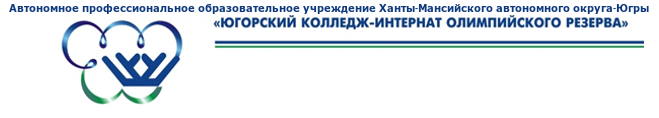 УТВЕРЖДАЮ Врио директора__________________К.А. Васильев «31» августа 2022г.РАБОЧАЯ ПРОГРАММА ДИСЦИПЛИНЫ  ОРГАНИЗАЦИЯ ФИЗКУЛЬТУРНО-СПОРТИВНОЙ РАБОТЫ С ЛИЦАМИ, ИМЕЮЩИМИ ОГРАНИЧЕННЫЕ ВОЗМОЖНОСТИ ЗДОРОВЬЯНаправление подготовки (специальность):49.02.02 Адаптивная физическая культура»  (повышенный уровень)  Профиль (при наличии): педагог по адаптивной физической культуре и спорту* – в соответствии с учебным планомг. Ханты-Мансийск-2022Рабочая программа учебной дисциплины разработана в соответствии с требованиями Федерального государственного образовательного стандарта 49.02.02 Адаптивная физическая культура  (повышенный уровень) по направлению подготовки (профилю направления, специальности) педагог по физической культуре и спортуРабочая программа учебной дисциплины разработана: Н.Н.Попов (преподаватель)                (должность, статус разработчика).Рабочая программа дисциплины рассмотрена на методическом объединении «29» августа 2022г. протокол № 1Руководитель структурного подразделения _______________ К.Е.Подтёпина, Ио заместителя директора по УРРабочая программа учебной дисциплины утверждена на заседании  педагогического совета: протокол №11 от «30» августа 2022 г., приказ                  № 782-од от «31» августа 2022 г.Председатель совещательного коллегиального органа по учебной (учебно-методической) работе ________________________ К.А. Васильев,                                                              (Ф.И.О., должность, статус, подпись).Врио директора. СОДЕРЖАНИЕ1. ПАСПОРТ ПРОГРАММЫ профессионального модуляМДК.02.02 «ОРГАНИЗАЦИЯ ФИЗКУЛЬТУРНО-СПОРТИВНОЙ РАБОТЫ» 1.1. Область применения программы:Рабочая программа является частью основной профессиональной образовательной программы в соответствии с ФГОС по специальности СПО 49.02.02 Адаптивная  физическая культура. 1.2. Место дисциплины (модуля) в структуре основной профессиональной образовательной программы:Учебная программа МДК.01.02 «Организация физкультурно-спортивной работы с лицами, имеющими ограниченные возможности здоровья» относится к профессиональному модулю ПМ.01 «Организация физкультурно-спортивной деятельности лиц с ограниченными возможностями здоровья».1.3. Цели и задачи дисциплины (модуля) – требования к результатам освоения дисциплины (модуля):В результате изучения профессионального модуля обучающийся должен иметьпрактический опыт:анализа и учебно-тематических планов и процесса учебно-тренировочной деятельности, разработки предложений по его совершенствованию;определения цели и задач, планирования и проведения, учебно-тренировочных занятий;применения приемов страховки и самостраховки при выполнении физических упражнений;проведения оценки уровня различных сторон подготовленности занимающихся избранным видом спорта;наблюдения, анализа и самоанализа учебно-тренировочных занятий, обсуждения отдельных занятий в диалоге с сокурсниками, руководителем педагогической практики, преподавателями, тренерами, разработки предложений по их совершенствованию и коррекции;тренировочной и соревновательной деятельности в избранном виде спорта; -    собственного спортивного совершенствования;ведения документации, обеспечивающей учебно-тренировочный процесс и соревновательную деятельность спортсменов.В результате изучения профессионального модуля обучающийся должен уметьпрактический опыт:Определять цели и задачи физкультурно-спортивных занятий с учетом возрастных, морфофункциональных и индивидуально-психологических особенностей занимающихся, уровня их физической подготовленности и состояния здоровья.Планировать учебный и тренировочный процессы.Подбирать средства и методы обучения двигательным действиям и развития физических качеств.Совершенствовать технику двигательных действий, определять величину нагрузки, осуществлять текущий и этапный контроль за состоянием здоровья занимающихся.Формировать у занимающихся здоровый образ жизни, потребность в регулярных занятиях физической культурой и спортом.Использовать средства и формы лечебной физической культуры и массажа при заболеваниях различных органов и систем организма.Организовывать и проводить соревнования различного уровня.Вести документацию, обеспечивающую учебно-тренировочный процесс и соревновательную деятельность спортсменов;В результате освоения профессионального модуля студент должен уметь:-использовать различные методы и формы организации физкультурноспортивных мероприятий и занятий, строить их с учетом возраста, пола, морфофункциональных и индивидуально-психологических особенностей занимающихся, уровня их физической и технической подготовленности;-комплектовать состав группы, секции, клубного или другого объединения занимающихся;-планировать, проводить и анализировать физкультурно-спортивные занятия и мероприятия на базе изученных видов физкультурно-спортивной деятельности (не менее 12 видов);-подбирать оборудование и инвентарь для занятий с учетом их целей и задач, возрастных и индивидуальных особенностей занимающихся;-организовывать, проводить соревнования различного уровня и осуществлять судейство;применять приемы страховки и самостраховки при выполнении двигательных действий изученных видов физкультурно-спортивной деятельности;осуществлять педагогический контроль в процессе проведения физкультурноспортивных мероприятий и занятий;на основе медицинских заключений и под руководством врача разрабатывать комплексы и проводить индивидуальные и групповые занятия лечебной физической культурой;использовать основные приемы массажа и самомассажа;В результате освоения дисциплины обучающихся должен знать:требования к планированию и проведению физкультурно-спортивных мероприятий и занятий с различными возрастными группами занимающихся;сущность, цель, задачи, функции, содержание, формы и методы физкультурно-спортивных мероприятий и занятий;основы оздоровительной тренировки в изученных видах физкультурноспортивной деятельности; историю, этапы развития и терминологию базовых и новых видов спорта и  физкультурно-спортивной деятельности;технику профессионально значимых двигательных действий изученных видов физкультурно-спортивной деятельности;методику проведения занятий на базе изученных видов физкультурно-спортивной деятельности;методику обучения двигательным действиям и развития физических качеств в изученных видах физкультурно-спортивной деятельности;технику безопасности, способы и приемы предупреждения травматизма при занятиях базовыми и новыми видами физкультурно-спортивной деятельности;основы судейства по базовым и новым видам физкультурно-спортивной деятельности;виды физкультурно-спортивных сооружений, оборудования и инвентаря для занятий различными видами физкультурно-спортивной деятельности, особенности их эксплуатации;технику безопасности и требования к физкультурно-спортивным сооружениям, оборудованию и инвентарю;основы педагогического контроля и организацию врачебного контроля при проведении физкультурно-спортивных мероприятий и занятий сзанимающимися различных возрастных групп;- виды документации, обеспечивающей организацию и проведение физкультурно-спортивных мероприятий и занятий и функционирование спортивных сооружений и мест занятий физической культурой и спортом, требования к ее ведению и оформлению;- значение лечебной физической культуры в лечении заболеваний и травм, механизмы лечебного воздействия физических упражнений;- средства, формы и методы занятий лечебной физической культурой, классификацию физических упражнений в лечебной физической культуре;- дозирование и критерии величины физической нагрузки в лечебной физической культуре;- показания и противопоказания при назначении массажа и лечебной физической культуры;- основы методики лечебной физической культуры при травмах, заболеваниях органов дыхания, внутренних органов, сердечнососудистой системы, нервной системы, при деформациях и заболеваниях опорно-двигательного аппарата;- методические особенности проведения занятий по лечебной физической культуре и массажу;- понятие о массаже, физиологические механизмы влияния массажа на организм;- основные виды и приемы массажа.Требования к результатам освоения дисциплины.Декомпозиция компетенций1.4 Объем дисциплины и виды учебной работыОбъем дисциплины и виды учебной работыочная форма обучения2. СТРУКТУРА И СОДЕРЖАНИЕ ДИСЦИПЛИНЫ2.1 Содержание дисциплины по темам (разделам)2.2 Планы теоретических (лекционных) занятий (по семестрам)2.3 Планы  практических (семинарских) занятий (по семестрам)3.1 Учебно-методическое обеспечение самостоятельной работы обучающихся 3. УСЛОВИЯ РЕАЛИЗАЦИИ ПРОФЕССИОНАЛЬНОГО МОДУЛЯ3.1 Материально-техническое обеспечение дисциплинылекционные аудитории с презентационным оборудованием (стационарный компьютер или ноутбук, мультимедиа проектор, экран);лицензионное программное обеспечение (средство создания и демонстрации электронных презентаций, текстовый редактор); комплект учебно-методической документациикабинет информационных технологий для самостоятельной работы студентов, оснащенный компьютерной техникой с возможностью подключения к сети «Интернет» и обеспечением доступа в электронную информационно-образовательную среду образовательной организации. наличие спортивного зала (спортивной базы) по избранному виду спорта;3.2 Учебно-методическое и информационное обеспечение учебной  дисциплины (модуля)*Перечень рекомендуемых учебных изданий, Интернет-ресурсов, дополнительной литературыЖелезняк Ю.Д. Теория и методика спортивных игр/Ю.Д.Железняк.-М.: Издательский центр «Академия»,2017 –(электронный учебник)Макаров Ю.М. Теория и методика обучения базовым видам спорта.Подвижные игры/Ю.М. Макаров.- М.: Издательский центр «Академия»,2017 –(электронный учебник)Германов Г.Н. Методика обуче6ния предмету физическая культура. Легкая атлетика. /Г.Н. Германов.-М.: Издательский центр «Юрайт»,2017 –(электронный учебник)Нестеровский Д.И. Теория и методика баскетбола/Д.И. Нестеровский.-М.: Издательский центр «Академия»,2017 –(электронный учебник)БулгаковаН.Ж. Теория и методика плавания/Н.Ж.Булгакова.-М.: Издательский центр «Академия»,2017 –(электронный учебник)Крючек Е.С. теория и методика обучения базовым видам спорта.Гимнасика/Е.С. Крючек.- М.: Издательский центр «Академия»,2017 –(электронный учебник)Новаковский С.В. физичсекая культура. Лыжная подготовка/С.В. Новаковский .-М.: Издательский центр «ЮРАЙТ»,2017 –(электронный учебник)Железняк Ю.Д. Спортивные игры/Ю.Д.Железняк.-М.: Издательский центр «Академия»,2013Жилкин А.И. Легкая атлетика/А.И.Жилкин.-М.: Издательский центр «Академия»,2013Платонов В.Н. Спортивное плавание в 2-х книгах/В.Н.Платонов.-М.: Советский спорт,2012Журавин А.А.Гимнастика/А.А.Журавин.-М.: Издательский центр «Академия»,2013Вяткин Л.А. Туризм и спортивное ориентирование/Л.А.Вяткин.-М.: Издательский центр «Академия»,2016 (электронный учебник)Попов С.Н. Лечебная физическая культура/С.Н.Попов.-М.:Издательский центр «Академия»,2016Барбашов С.В. Введение в теорию спортивной подготовки/С.В.Барбашов-Ханты-Мансийск,2012Барбашов С.В. Организация физкультурно-спортивной работы с населением/С.В.Барабашов.-Ханты-Мансийск,2012Справичник работника физической культуры и спорта: нормативные правовые и программно-методические документы,практический опыт, рекомендации\Автор составитель А.В.Царик.-;-е изд. с изм. и доп.-М.:Советский спорт,2012Пастухова И.П. Основы учебно-исследовательской деятельности студента/И.П. Пастухова. М.:Издательский центр «Академия»,2012Теория и методика обучения базовым видам спорта:Лыжный спорт:Учебник для студентов учреждений высшего проф. образования/под редакцией Г.А. Сергеева.М.:Академия,2013Холодов Ж.К. Теория и методика физической культуры и спорта/Ж.К.Холодов.-М.: Издательский центр «Академия»,2016Кузнецов В.К. Практикум по теории и методике физической культуры и спорта/В.К.Кузнецов,Ж.К.Холодов.-М. Издательский центр «Академия»,20164. КОНТРОЛЬ И ОЦЕНКА РЕЗУЛЬТАТОВ ОСВОЕНИЯ ПРОФЕССИОНАЛЬНОГО МОДУЛЯ4.1 Показатели и критерии оценивания компетенций на этапе изучения учебной дисциплины (модуля)Очная форма*Заочная форма*Индекс по учебному плануОМДК.02.02Курс4 курс на базе 9 классов2 курс на базе 11 классовСеместр7 семестр на базе 9 классов4 семестр на базе 11 классовОбщее количество часов:59 часовАудиторные занятия39 часовСамостоятельная (внеаудиторная) работа20 часовФорма контроляд/зачетстр.ПАСПОРТ ПРОГРАММЫ УЧЕБНОЙ ДИСЦИПЛИНЫ4 СТРУКТУРА и содержание УЧЕБНОЙ ДИСЦИПЛИНЫ13 условия реализации  учебной дисциплины25Контроль и оценка результатов Освоения учебной дисциплины27 КомпетенцииОсновные признакисформированности компетенцийОК 1. Понимать сущность и социальную значимость своей будущей профессии, проявлять к ней устойчивый интересИмеет практический опыт:участия в работе научно-студенческих обществ выступления на научно-практических конференцияхучастия во внеурочной деятельности, связанной с будущей профессией - специальностью (конкурсы профессионального мастерства, выставки, и т.п.)ОК 2. Организовывать собственную деятельность, выбирать типовые методы и способы выполнения профессиональных задач, оценивать их эффективность и качествоУмеет:-выбирать и применять методы и способы решения профессиональных задач Знает:-способы  оценки их эффективности и качества выполнения;ОК 3. Принимать решения в стандартных и нестандартных ситуациях и нести за них ответственностьУмеет:анализировать профессиональные ситуацииЗнает:способы решения стандартных и нестандартных профессиональных задач ОК 4. Осуществлять поиск и использование информации, необходимой для эффективного выполнения профессиональных задач, профессионального и личностного развитияУмеет:использовать различные источники, включая электронные, при изучении теоретического материала и прохождения различных этапов производственной практики Знает:пути эффективного поиска необходимой информации;ОК 5. Использовать информационно-коммуникационные технологии в профессиональной деятельностиУмеет:использовать в учебной и профессиональной деятельности различные виды программного обеспечения, в том числе специального, при оформлении и презентации всех видов работОК 6. Работать в коллективе и в команде, эффективно общаться с коллегами, руководством, потребителямиУмеет:- рационально распределять обязанности для достижения поставленной цели при работе в команде.Знает:-нормы и правила работы в коллективе;ОК 7. Ставить цели, мотивировать деятельность занимающихся физической культурой и спортом. Организовывать и контролировать их работу с принятием на себя ответственности за качество учебно-тренировочного процесса и организации физкультурно-спортивных мероприятий и занятийУмеет:- провести самоанализ и коррекцию результатов собственной деятельности при выполнении и реализации поставленных целей и задач нести ответственность за результат выполнения заданияОК 8. Самостоятельно определять задачи профессионального и личностного развития, заниматься самообразованием, осознанно планировать повышение квалификацииУмеет:-планировать и качественное выполнять задания для самостоятельной работы при изучении теоретического материала и прохождении различных этапов производственной практикиЗнает:этапы и содержание работы по реализации самообразованияОК 9. Осуществлять профессиональную деятельность в условиях обновления ее целей, содержания  смены технологийУмеет:-проявлять профессиональную маневренность при прохождении различных этапов производственной практикиЗнает:способы адаптации к изменяющимся условиям профессиональной деятельности ОК 10. Осуществлять профилактику травматизма. Обеспечивать охрану жизни и здоровья занимающихсяУмеет:-использовать средства и методы оказания первой доврачебной помощи при различных повреждениях опорно-двигательного аппарата в ходе тренировочной и соревновательной деяте6льности спортсменовЗнает:различные формы профилактических мероприятий с учетом специфики травматизма избранного вида спортаОК 11. Строить профессиональную деятельность с соблюдением профессиональных норм ее регулирующихУмеет:-принимать решения с учетом законов и правовых норм регламентирующих тренировочную и соревновательную деятельность спортсменовОК 12. Владеть профессионально значимыми двигательными действиями избранного вида спорта. Базовых и новых видов физкультурно-спортивной деятельностиУмеет:-анализировать технику и степень освоения двигательного действияЗнает:- правильное выполнение двигательных действий в избранном виде спорта с учетом современных требований к уровню подготовленности спортсменаПК 1.1. Определять цели и задачи, планировать учебно-тренировочные занятия.Имеет практический опыт:- определения цели и задач, планирования учебно-тренировочных занятий;Умеет: - использовать собственный тренировочный опыт в избранном виде спорта при планировании и проведении учебно-тренировочных занятий;Знает: - сущность, цель, задачи, функции, содержание, формы спортивной тренировки в избранном виде спорта;-теоретические и методические основы планирования подготовки спортсменов и учебно-тренировочных занятий в избранном виде спорта.ПК 1.2. Проводить учебно-тренировочные занятия.Имеет практический опыт: - проведения учебно-тренировочных занятий;- применения приемов страховки и самостраховки при выполнении физических упражнений; - наблюдения, анализа и самоанализа учебно-тренировочных занятий, - тренировочной деятельности в избранном виде спорта;Умеет: - использовать различные методы, приемы и формы организации учебно-тренировочных занятий, строить их с учетом возрастных особенностей и уровня физической и технической подготовленности занимающихся;- использовать различные средства, методы и приемы обучения двигательным действиям, развития физических качеств;-применять приемы страховки и самостраховки при выполнении физических упражнений, соблюдать технику безопасности; - использовать собственный тренировочный опыт в избранном виде спорта при проведении учебно-тренировочных занятий;- устанавливать педагогически целесообразные взаимоотношения с занимающимися;Знает:- технику двигательных действий и тактику спортивной деятельности в избранном виде спорта;- методические основы обучения двигательным действиям и развития физических качеств в избранном виде спорта;- теоретические основы и особенности физической, технической, тактической, психологической, интегральной подготовки в избранном виде спорта;- мотивы занятий избранным видом спорта, условия и способы их формирования и развития;- способы и приемы страховки и самостраховки в избранном виде спорта;ПК 1.3. Руководить соревновательной деятельностью спортсменов.Имеет практический опыт:-соревновательной деятельности в избранном виде спорта.Умеет:- использовать различные методы, приемы и формы организации руководства соревновательной деятельностью спортсменов; - использовать собственный соревновательный опыт в избранном виде спорта в процессе руководства соревновательной деятельностью спортсменов;-проводить педагогический контроль на  соревнованиях; -оценивать процесс и результаты соревновательной деятельности.-осуществлять судейство в избранном виде спорта при проведении соревнований различного уровня;Знает:- основы организации соревновательной деятельности, систему соревнований в избранном виде спорта;- теорию спортивных соревнований, принципы организации соревновательной деятельности и ее структуру;- организационно-педагогические и психологические основы руководства соревновательной деятельностью спортсменов в избранном виде спорта;ПК 1.4. Осуществлять педагогический контроль, оценивать процесс и результаты деятельности спортсменов на учебно-тренировочных занятиях и соревнованиях.Имеет практический опыт:- проведения оценки уровня различных сторон подготовленности занимающихся избранным видом спорта;- анализа процесса учебно-тренировочной деятельности, разработки предложений по его совершенствованию;Умеет:-проводить педагогический контроль на занятиях и соревнованиях;- оценивать процесс и результаты тренировочной и соревновательной деятельности;Знает: методы и методики педагогического контроля на учебно-тренировочных занятиях и соревнованиях по избранному виду спорта;ПК 1.5. Анализировать учебно-тренировочные занятия, процесс и результаты руководства соревновательной деятельностью. Имеет практический опыт:- наблюдения, анализа и самоанализа учебно-тренировочных занятий, обсуждения отдельных занятий в диалоге с сокурсниками, руководителем педпрактики, преподавателями тренерами, разработки предложений по их совершенствованию и коррекции; - тренировочной и соревновательной деятельности в избранном виде спорта.Умеет: - оценивать процесс и результаты тренировочной и соревновательной деятельности;Знает: теоретические и методические основы планирования учебно-тренировочных занятий в избранном виде спорта;- организационно-педагогические и психологические основы руководства соревновательной деятельностью спортсменов в избранном виде спорта;ПК 1.6. Проводить спортивный отбор и спортивную ориентацию.Имеет практический опыт:проведения оценки уровня различных сторон подготовленности занимающихся избранным видом спортаУмеет: - проводить педагогический контроль на занятиях и соревнованиях;Знает: - систему спортивного отбора и спортивной ориентации в избранном виде спорта, критерии и подходы в диагностике спортивной предрасположенности;ПК 1.7. Подбирать, эксплуатировать и готовить к занятиям и соревнованиям спортивное оборудование и инвентарь.Имеет практический опыт:- определения цели и задач учебно-тренировочных занятий;- тренировочной и соревновательной деятельности;Умеет: - подбирать и использовать спортивное оборудование и инвентарь для занятий различными видами физкультурно-спортивной деятельности с учетом их целей и задач, возрастных и индивидуальных особенностей занимающихся;- соблюдать технику безопасности;Знает: - разновидности физкультурно-спортивных сооружений, оборудования и инвентаря для занятий избранным видом спорта, особенности их эксплуатации;- технику безопасности и требования к физкультурно-спортивным сооружениям, оборудованию и инвентарю в избранном виде спорта;ПК 1.8. Оформлять и вести документацию, обеспечивающую учебно-тренировочный процесс и соревновательную деятельность спортсменов.Имеет практический опыт:ведения документации, обеспечивающей учебно-тренировочный процесс и соревновательную деятельность спортсменовУмеет: - использовать различные методы, приемы и формы организации учебно-тренировочных занятий и руководства соревновательной деятельностью спортсменов;- оценивать процесс и результаты тренировочной и соревновательной деятельности.Знает: - виды документации, обеспечивающей учебно-тренировочный процесс и соревновательную деятельность спортсменов, требования к ее ведению и оформлению.Вид учебной работыВид учебной работыВсего часовсеместрысеместрысеместрысеместрысеместрысеместрыВид учебной работыВид учебной работыВсего часов123456Контактная работа преподавателей с обучающимися Контактная работа преподавателей с обучающимися В том числе:В том числе:Теоретической обучение (лекции)Теоретической обучение (лекции)1616Практические занятия (в том числе лабораторные работы)Практические занятия (в том числе лабораторные работы)2323Курсовая работаКурсовая работаПромежуточная аттестация(форма аттестации)Промежуточная аттестация(форма аттестации)Самостоятельная работа обучающегося:Самостоятельная работа обучающегося:2020Общая трудоемкостьчасы5959Общая трудоемкость№п/пНаименование разделаучебной дисциплиныСодержание раздела*Формируемые компетенции1234МДК.02.01 Организация физкультурно-спортивной работы 1.1Раздел1. Общие основы организации физкультурно-спортивной работы различных возрастных групп населения.Тема 1.1Введение в предмет. Организация физкультурно-спортивной работы как учебный предмет. Сущность, цели и задачи физкультурно-спортивной деятельности.ОК 1-11ПК 1.1,1.51.2Тема 1.2 Правовые основы физкультурно-спортивной работы. Федеральный закон о физической культуре и спорте в Российской федерации. 1.3Тема1.3.Контрольная работа (в форме теста). 2.1Раздел 2. Формы и виды организации физкультурно-спортивной работы с различными возрастными группами населения.Тема2.1Организация физкультурно-оздоровительной работы  с детьми дошкольного возраста. Значение и задачи физкультурно-спортивной работы с дошкольниками. Возрастные особенности физического развития и физической подготовленности детей дошкольного возраста.  ОК 1-11ПК 1.1,1.22.2Тема2.2Физкультурно-спортивная работа в системе общего образования. Содержание программы по физической культуре, разработанной на основе ФГОС. Урочные и внеурочные формы занятий. Особенности проведения занятий с детьми младшего, среднего, старшего школьного возраста. Занятия с детьми с ослабленным здоровьем. ОК 1-11ПК 1.1,1.22.3Тема2.3Организация и проведение физкультурно-оздоровительных мероприятий со школьниками. Соревновательная деятельность: положение о проведении всероссийских спортивных соревнований «Президентские состязания» и «Президентские спортивные игры». Цели, задачи и направления деятельности школьного спортивного клуба.ОК 1-11ПК 1.1,1.22.4Тема2.4Организация физкультурно-спортивной работы со студенческой молодежью. Задачи и значение физкультурно-спортивной работы со студенческой молодежью. Формы и особенности организации занятий.ОК 1-11ПК 1.1,1.22.5Тема2.5.Спорт ветеранов. Ветеранское движение в России. Особенности подготовки в ветеранском спорте: физкультурно-спортивные и оздоровительные занятия, соревновательная деятельность.ОК 1-11ПК 1.1,1.22.6Тема 2.6.Составление комплексов упражнений сюжетного характера для утренней зарядки и физкультминутки для детей среднего и старшего дошкольного возраста. ОК 1-11ПК 1.1,1.22.7Тема 2.7.Анализ программы внеурочной деятельности спортивно-оздоровительной направленности учащихся начальной школы. ОК 1-11ПК 1.1,1.22.8Тема 2.8.Составление плана-конспекта тренировочного занятия по ИВС с оздоровительной направленности. ОК 1-11ПК 1.1,1.23.1Раздел 3. Оздоровительно рекреационная и реабилитационная физическая культура.Тема 3.1Значение, задачи и формы проведения физкультурно-оздоровительной работы 
с взрослым населением. ОК 1-11ПК 1.13.2Тема 3.2Особенности занятий с людьми пожилого и старшего возраста. Физкультурно-оздоровительная работа по месту жительства; в условиях досуга и активного отдыха: деятельность физкультурно-спортивных клубов, рекреационных парков, центров проведения спортивных праздников, летних и зимних оздоровительных лагерей. Общая характеристика средств, используемых в физической рекреации: физические упражнения из различных видов спорта, элементы лечебной гимнастики и др. Требования к подбору рекреационных упражнения и условиям их проведения.
3.3.Тема 3.3.Организация реабилитационных мероприятий средствами физической культуры. Методика проведения физической реабилитации в группы ЛФК и группах здоровья.3.4.Тема 3.4.Физкультурно-оздоровительные системы и нетрадиционные средства физической культуры4.1Раздел 4. Педагогический и врачебный контроль на оздоровительных занятиях Тема 4.1Педагогический и врачебный контроль на оздоровительных занятиях. Задачи, значение и содержание педагогического контроля на оздоровительных занятиях. Виды педагогического контроля: хронометраж занятий, определение величины физической нагрузки, контрольные испытания (тесты), наблюдение. Самоконтроль физического состояния. Ведение дневника самоконтроля. Оценка эффективности оздоровительного занятия. Врачебный контроль. Особенности врачебного контроля занимающихся различных возрастных групп.ОК 1-11ПК 1.1,1.7,1.84.2.Тема 4.2.Проведение хронометража и определение общей и моторной плотности занятияОК 1-11ПК 1.1,1.7,1.85.1Раздел 5. Организация и проведение физкультурно-спортивных мероприятий и соревнований Тема 5.1Спортивные соревнования и мероприятия. Общая характеристика соревнований. Виды, уровень и ранг соревнований.ОК 1-12ПК 1.1,1.5,1.85.25.3Тема 5.2Тема 5.3.Планированию спортивных соревнований и мероприятий. Принципы планирования. Основная документация, отражающая планирование спортивных мероприятий и соревнований. Единый календарный план физкультурно-спортивных соревнований и мероприятий. Положение о соревновании. Сценарий физкультурно-массового мероприятия и спортивного соревнования. Отчетная документация о проведении соревнований.Формирование и работа судейской коллегии. Состав права и обязанности судейской коллегии. Проведение мандатной комиссии. Основные процедуры работы судейской коллегии. Организация судейских семинаров.5.4.Тема 5.4.Составление положения о спортивных соревнованиях5.5.Тема 5.5.Составление отчета о проведении спортивных соревнований6.1Раздел 6. Материально техническое обеспечение физкультурно-спортивной деятельности.Тема6.1Требования к физкультурно-спортивным сооружениям. Классификация физкультурно-спортивных сооружений: основные и вспомогательные сооружения, сооружения (места) для зрителей. Требования к физкультурно-спортивным сооружениям. Обеспечение доступности и безопасности пользования физкультурно-спортивными сооружениями. Виды документации, обеспечивающей функционирование физкультурно-спортивных сооружений и мест занятий физической культурой.ОК 1-11ПК 1.1,1.46.2Тема6.2Требования к спортивному инвентарю и оборудованию. Спортивный инвентарь и оборудование для проведения физкультурно-спортивных мероприятий и занятий с различными возрастными группами занимающихся. ОК 1-11ПК 1.1,1.46.3Тема6.3Техника безопасности использования спортивного инвентаря и оборудования при проведении занятий с различными возрастными группами.ОК 1-11ПК 1.1,1.46.4Тема6.4Виды документации по техники безопасности использования инвентаря и оборудования, требования к её оформлению. ОК 1-11ПК 1.1,1.4№ разделаНазвание и краткое содержание темыКоличество часовФорма проведения, технологияМДК.01.02 Организация физкультурно-спортивной работы.
Семестр 7 (9)Семестр 5(11)Раздел1. Общие основы организации физкультурно-спортивной работы различных возрастных групп населения. Тема 1.1Организация физкультурно-спортивной работы как учебный предмет. Сущность, цели и задачи физкультурно-спортивной деятельности.1лекцияМДК.01.02 Организация физкультурно-спортивной работы.
Семестр 7 (9)Семестр 5(11)Раздел1. Общие основы организации физкультурно-спортивной работы различных возрастных групп населения. Тема 1.2
Правовые основы физкультурно-спортивной работы. Федеральный закон о физической культуре и спорте в Российской федерации.2лекцияРаздел 2. Формы и виды организации физкультурно-спортивной работы с различными возрастными группами населения.Тема2.1. Организация физкультурно-оздоровительной работы  с детьми дошкольного возраста.1лекцияРаздел 2. Формы и виды организации физкультурно-спортивной работы с различными возрастными группами населения.Тема2.2 Физкультурно-спортивная работа в системе общего образования. Содержание программы по физической культуре, разработанной на основе ФГОС.1лекцияРаздел 2. Формы и виды организации физкультурно-спортивной работы с различными возрастными группами населения.Тема2.3 Организация и проведение физкультурно-оздоровительных мероприятий со школьниками. Соревновательная деятельность:1лекцияРаздел 2. Формы и виды организации физкультурно-спортивной работы с различными возрастными группами населения.Тема2.4  Организация физкультурно-спортивной работы со студенческой молодежью.1лекцияРаздел 2. Формы и виды организации физкультурно-спортивной работы с различными возрастными группами населения.Тема2.5 Спорт ветеранов. Ветеранское движение в России. Особенности подготовки в ветеранском спорте:1лекцияРаздел 3. Оздоровительно рекреационная и реабилитационная физическая культура.Тема 3.1
Значение, задачи и формы проведения физкультурно-оздоровительной работы со взрослым населением. 2лекцияРаздел 3. Оздоровительно рекреационная и реабилитационная физическая культура.Тема 3.2  Особенности занятий с людьми пожилого и старшего возраста. Физкультурно-оздоровительная работа по месту жительства; в условиях досуга и активного отдыха1лекцияРаздел 4  Педагогический и врачебный контроль на оздоровительных занятиях. Тема 4.1  Педагогический и врачебный контроль на оздоровительных занятиях.Задачи, значение и содержание педагогического контроля на оздоровительных занятиях.1лекцияРаздел 5 Организация и проведение физкультурно-спортивных мероприятий и соревнований Тема 5.1
Спортивные соревнования и мероприятия. Общая характеристика соревнований. Виды, уровень и ранг соревнований.1лекцияРаздел 5 Организация и проведение физкультурно-спортивных мероприятий и соревнований Тема 5.2
Планированию спортивных соревнований и мероприятий. Принципы планирования. Основная документация, отражающая планирование спортивных мероприятий и соревнований.1лекцияРаздел 5 Организация и проведение физкультурно-спортивных мероприятий и соревнований Тема 5.3
Формирование и работа судейской коллегии. Состав права и обязанности судейской коллегии.1лекцияРаздел 6. Материально техническое обеспечение физкультурно-спортивной деятельности.Тема 6.1.
Требования к физкультурно-спортивным сооружениям. Классификация физкультурно-спортивных сооружений: основные и вспомогательные сооружения, сооружения (места) для зрителей.1лекция№ разделаНазвание и краткое содержание темыКоличество часовФорма проведения, технологияМДК.01.02 Организация физкультурно-спортивной работы.Семестр 7(9)Сесестр 5(11)Раздел 1.Общие основы организации физкультурно-спортивной работы различных возрастных групп населения. Тема1.1. Контрольная работа (в форме теста).2	практическая работаРаздел 2 Формы и виды организации физкультурно-спортивной работы с различными возрастными группами населения.Тема 2.1
Составление комплексов упражнений сюжетного характера для утренней зарядки и физкультминутки для детей среднего и старшего дошкольного возраста.3практическая работа Раздел 2 Формы и виды организации физкультурно-спортивной работы с различными возрастными группами населения.Тема 2.2Анализ программы внеурочной деятельности спортивно-оздоровительной направленности учащихся начальной школы.2практическая работа Раздел 2 Формы и виды организации физкультурно-спортивной работы с различными возрастными группами населения.Тема 2.3 
Составление плана-конспекта тренировочного занятия по ИВС оздоровительной направленности3практическая работаРаздел 3
 Оздоровительно-рекреационная и реабилитационная физическая культура.Тема3.1
Организация реабилитационных мероприятий средствами физической культуры. Методика проведения физической реабилитации в группы ЛФК и группах здоровья при самостоятельных занятиях. Спорт инвалидов.2практическая работа Раздел 3
 Оздоровительно-рекреационная и реабилитационная физическая культура.Тема 3.2Физкультурно-оздоровительные системы и нетрадиционные средства физической культуры.2практическая работаРаздел 4Педагогический и врачебный контроль на оздоровительных занятияхТема 4.1Проведение хронометража и определение общей и моторной плотности занятия.2практическая работаРаздел 5 Организация и проведение физкультурно-спортивных мероприятий и соревнований Тема 5.1Составление положения о спортивных соревнованиях.2практическая работаРаздел 5 Организация и проведение физкультурно-спортивных мероприятий и соревнований Тема 5.2Составление отчета о проведении спортивных соревнований.2практическая работаРаздел 6. Материально техническое обеспечение физкультурно-спортивной деятельности.Тема 6.1
Требования к спортивному инвентарю и оборудованию. Спортивный инвентарь и оборудование для проведения физкультурно-спортивных мероприятий и занятий с различными возрастными группами занимающихся. 1практическая работа Раздел 6. Материально техническое обеспечение физкультурно-спортивной деятельности.Тема 6.2Техника безопасности использования спортивного инвентаря и оборудования при проведении занятий с различными возрастными группами. 1практическая работа Раздел 6. Материально техническое обеспечение физкультурно-спортивной деятельности.Тема 6.3
Виды документации по технике безопасности использования инвентаря и оборудования, требования к ее оформлению1практическая работа№п/п№ раздела, темыСодержание и формы работы ЧасыФормаконтроля23561.МДК.01.02 Организация физкультурно-спортивной работы.Раздел1 Общие основы организации физкультурно-спортивной работы различных возрастных групп населения.Семестр 7(9)Семестр 5(11)Доработка и оформление записей по лекционному материалу.Работа с учебно-методической литературой.5Анализ и обсуждение тематических докладов, проблемных вопросов, дополнений.Тематическое собеседование.Анализ, оцениваниеВзаимоопрос и взаимооценивание.Раздел 2.Формы и виды организации физкультурно-спортивной работы с различными возрастными группами населения.Самостоятельное изучение особенностей проведения физкультурно-спортивных мероприятий и занятий с различными возрастными группами занимающихся.5Тематическое собеседование..Раздел 3. Оздоровительно-рекреационная и реабилитационная физическая культура.Самостоятельное изучение особенностей проведения физкультурно-спортивных мероприятий и занятий с различными возрастными группами занимающихся.5Анализ и обсуждение тематических докладов, проблемных вопросов, дополнений.Раздел 4. Педагогический и врачебный контроль на оздоровительных занятияхПроведение хронометража учебно-тренировочного занятия.
Характеристика современной физкультурно-оздоровительной системы или методики (на выбор):система Купера;режим 1000 движений (система Амосова);10000 шагов каждый день (система Михао Икай);бег ради жизни (система Лидьярда);
5) система Моргауза (всего 30 минут спорта в неделю);
5Анализ и обсуждение тематических докладов, проблемных вопросов, дополнений.Раздел 5. Организация и проведение физкультурно-спортивных мероприятий и соревнований.Характеристика современной физкультурно-оздоровительной системы или методики (на выбор)скрытая изометрическая гимнастика по Томпсону (произвольное поочередное сокращение мышц тела без изменения их длины);калланетика: программа из 30 упражнений для женщин с акцентом на растяжение (система Пинкней Каллане);система Стрельниковой;система П. Иванова;восточные системы и средства оздоровления;оздоровительные танцы;тропы здоровья;скандинавская ходьба (ходьба с палками).5Анализ и обсуждение тематических докладов, проблемных вопросов, дополнений.Взаимоопрос и взаимооценивание.Раздел 6.Материально техническое обеспечение физкультурно-спортивной деятельности.Доработка и оформление записей по лекционному материалу.Подготовка к практическим занятиям и доработкам с использованием методических рекомендаций преподавателя.Работа с учебно-методической литературой.5Тематическое собеседование.ПоказателиКритерии оцениванияКритерии оцениванияКритерии оцениванияСредства оцениванияПоказателиУровень освоенияУровень освоенияУровень освоенияСредства оцениванияПоказателиНизкийСреднийВысокийСредства оцениванияНаименование компетенцииПК 1.1.Определять цель и задачи, планировать учебно-тренировочные занятия.Наименование компетенцииПК 1.1.Определять цель и задачи, планировать учебно-тренировочные занятия.Наименование компетенцииПК 1.1.Определять цель и задачи, планировать учебно-тренировочные занятия.Наименование компетенцииПК 1.1.Определять цель и задачи, планировать учебно-тренировочные занятия.Наименование компетенцииПК 1.1.Определять цель и задачи, планировать учебно-тренировочные занятия.	- определение цели и задач- качество планирования учебно-тренировочного занятия- последовательность в решении задач- затруднения при определении цели и задач- трудности при планировании учебно-тренировочного занятия- нелогическая последовательность в решении задач- не всегда точное определение цели и задач- недочеты при планирование учебно-тренировочного занятия- незначительно нарушена последовательность в решении задач- точное определение цели и задач- качественное планирование учебно-тренировочного занятия- логическая последовательность в решении задачТекущий контроль в форме:- защиты лабораторных и практических занятий;- контрольных работ по темам МДК.Зачеты по производственной практике и по каждому из разделов профессионального модуля.Комплексный экзамен по профессиональному модулю.ПК 1.2.Проводить учебно-тренировочные занятия.ПК 1.2.Проводить учебно-тренировочные занятия.ПК 1.2.Проводить учебно-тренировочные занятия.ПК 1.2.Проводить учебно-тренировочные занятия.ПК 1.2.Проводить учебно-тренировочные занятия.	- качество проведения учебно-тренировочного занятия- использование специальных средств и методов при проведении учебно-тренировочных занятий- некачественное проведение учебно-тренировочного занятия- отсутствие применения специальных средств и методов при проведении учебно-тренировочных занятий- качественное проведение учебно-тренировочного занятия с небольшими замечаниями- не всегда используются специальные средства и методы при проведении учебно-тренировочных занятий- качественное проведение учебно-тренировочного занятия- точное использование специальных средств и методов при проведении учебно-тренировочных занятийТекущий контроль в форме:- защиты лабораторных и практических занятий;- контрольных работ по темам МДК.Зачеты по производственной практике и по каждому из разделов профессионального модуля.Комплексный экзамен по профессиональному модулю.ПК 1.3.Руководить соревновательной деятельностью спортсменов.ПК 1.3.Руководить соревновательной деятельностью спортсменов.ПК 1.3.Руководить соревновательной деятельностью спортсменов.ПК 1.3.Руководить соревновательной деятельностью спортсменов.ПК 1.3.Руководить соревновательной деятельностью спортсменов.	- использование систем, форм , методических подходов, способов и средств ведения соревновательной деятельности- неиспользование систем, форм , методических подходов, способов и средств ведения соревновательной деятельности- ошибки при использование систем, форм , методических подходов, способов и средств ведения соревновательной деятельности- качественное использование систем, форм , методических подходов, способов и средств ведения соревновательной деятельностиТекущий контроль в форме:- защиты лабораторных и практических занятий;- контрольных работ по темам МДК.Зачеты по производственной практике и по каждому из разделов профессионального модуля.Комплексный экзамен по профессиональному модулю.ПК 1.4.Осуществлять педагогический контроль, оценивать процесси результаты деятельности спортсменов на учебно-тренировочных занятиях и соревнованиях.	- качественное осуществление педагогического контроляПК 1.4.Осуществлять педагогический контроль, оценивать процесси результаты деятельности спортсменов на учебно-тренировочных занятиях и соревнованиях.	- качественное осуществление педагогического контроляПК 1.4.Осуществлять педагогический контроль, оценивать процесси результаты деятельности спортсменов на учебно-тренировочных занятиях и соревнованиях.	- качественное осуществление педагогического контроляПК 1.4.Осуществлять педагогический контроль, оценивать процесси результаты деятельности спортсменов на учебно-тренировочных занятиях и соревнованиях.	- качественное осуществление педагогического контроляПК 1.4.Осуществлять педагогический контроль, оценивать процесси результаты деятельности спортсменов на учебно-тренировочных занятиях и соревнованиях.	- качественное осуществление педагогического контроля- оценка процесса и результата деятельности спортсменов на учебно-тренировочных занятиях- соответствие используемых методик и процедур этапам подготовки спортсмена- обработка, анализ и интерпретация данных полученных в ходе контроля- некорректная оценка процесса и результата деятельности спортсменов на учебно-тренировочных занятиях- несоответствие используемых методик и процедур этапам подготовки спортсмена- не точная обработка, анализ и интерпретация данных полученных в ходе контроля- недочеты при оценке процесса и результата деятельности спортсменов на учебно-тренировочных занятиях- используемые методики и процедуры не всегда соответствуют этапам подготовки спортсмена - затруднения при обработке, анализе и интерпретации данных полученных в ходе контроля- справедливая оценка процесса и результата деятельности спортсменов на учебно-тренировочных занятиях- соответствие используемых методик и процедур этапам подготовки спортсмена- обработка, анализ и интерпретация данных полученных в ходе контроляТекущий контроль в форме:- защиты лабораторных и практических занятий;- контрольных работ по темам МДК.Зачеты по производственной практике и по каждому из разделов профессионального модуля.Комплексный экзамен по профессиональному модулю.ПК 1.5.Анализировать учебно-тренировочные занятия, процесс ирезультаты руководства соревновательной деятельностью.ПК 1.5.Анализировать учебно-тренировочные занятия, процесс ирезультаты руководства соревновательной деятельностью.ПК 1.5.Анализировать учебно-тренировочные занятия, процесс ирезультаты руководства соревновательной деятельностью.ПК 1.5.Анализировать учебно-тренировочные занятия, процесс ирезультаты руководства соревновательной деятельностью.ПК 1.5.Анализировать учебно-тренировочные занятия, процесс ирезультаты руководства соревновательной деятельностью.	- проведение анализа учебно-тренировочного занятия- анализ управленческих решений в ходе проведения соревновательной деятельности- не точное проведение анализа учебно-тренировочного занятия- грубые ошибки при анализе управленческих решений в ходе проведения соревновательной деятельности- не полностью раскрытый анализ учебно-тренировочного занятия- недочеты при анализе управленческих решений в ходе проведения соревновательной деятельности- проведение полного и подробного анализа учебно-тренировочного занятия- корректный анализ управленческих решений в ходе проведения соревновательной деятельностиТекущий контроль в форме:- защиты лабораторных и практических занятий;- контрольных работ по темам МДК.Зачеты по производственной практике и по каждому из разделов профессионального модуля.Комплексный экзамен по профессиональному модулю.ПК 1.6.Проводить спортивный отбор и спортивную ориентацию.ПК 1.6.Проводить спортивный отбор и спортивную ориентацию.ПК 1.6.Проводить спортивный отбор и спортивную ориентацию.ПК 1.6.Проводить спортивный отбор и спортивную ориентацию.ПК 1.6.Проводить спортивный отбор и спортивную ориентацию.	- применение методик спортивного отбора на различных этапах многолетней подготовки спортсменов- незнание методик спортивного отбора на различных этапах многолетней подготовки спортсменов- применение однообразных методик спортивного отбора на различных этапах многолетней подготовки спортсменов- знание и точное применение методик спортивного отбора на различных этапах многолетней подготовки спортсменовТекущий контроль в форме:- защиты лабораторных и практических занятий;- контрольных работ по темам МДК.Зачеты по производственной практике и по каждому из разделов профессионального модуля.Комплексный экзамен по профессиональному модулю.ПК 1.7.Подбирать, эксплуатировать и готовить к занятиям исоревнованиям спортивное оборудование и инвентарь.ПК 1.7.Подбирать, эксплуатировать и готовить к занятиям исоревнованиям спортивное оборудование и инвентарь.ПК 1.7.Подбирать, эксплуатировать и готовить к занятиям исоревнованиям спортивное оборудование и инвентарь.ПК 1.7.Подбирать, эксплуатировать и готовить к занятиям исоревнованиям спортивное оборудование и инвентарь.ПК 1.7.Подбирать, эксплуатировать и готовить к занятиям исоревнованиям спортивное оборудование и инвентарь.	- подбор и подготовка к занятиям и соревнованиям, спортивного  оборудования и инвентаря- знание основ техники безопасности- неправильный подбор и подготовка к занятиям и соревнованиям, спортивного  оборудования и инвентаря- незнание основ техники безопасности- затруднения при подборе и подготовке к занятиям и соревнованиям, спортивного  оборудования и инвентаря- знание основ техники безопасности- правильный подбор и подготовка к занятиям и соревнованиям, спортивного  оборудования и инвентаря- знание и своевременное применение основ техники безопасностиТекущий контроль в форме:- защиты лабораторных и практических занятий;- контрольных работ по темам МДК.Зачеты по производственной практике и по каждому из разделов профессионального модуля.Комплексный экзамен по профессиональному модулю.ПК 1.8.Оформлять и вести документацию, обеспечивающую учебно-тренировочный процесс и соревновательную деятельностьспортсменов.ПК 1.8.Оформлять и вести документацию, обеспечивающую учебно-тренировочный процесс и соревновательную деятельностьспортсменов.ПК 1.8.Оформлять и вести документацию, обеспечивающую учебно-тренировочный процесс и соревновательную деятельностьспортсменов.ПК 1.8.Оформлять и вести документацию, обеспечивающую учебно-тренировочный процесс и соревновательную деятельностьспортсменов.ПК 1.8.Оформлять и вести документацию, обеспечивающую учебно-тренировочный процесс и соревновательную деятельностьспортсменов.	-  оформление плановой документации- ведение текущей документации- оформление аналитических материалов- анализ, обработка официальных статистических документов, протоколов соревнований- неправильное оформление плановой документации- ведение текущей документации с грубыми ошибками- нарушения при оформлении аналитических материалов-некорректный  анализ, обработка официальных статистических документов, протоколов соревнований- корректное оформление плановой документации- недочеты при ведении текущей документации- затруднения при оформлении  аналитических материалов- незначительные ошибки при анализе, обработке официальных статистических документов, протоколов соревнований- правильное оформление плановой документации- верное ведение текущей документации- умение оформлять аналитические материалы- знание методик анализа, обработки официальных статистических документов, протоколов соревнованийТекущий контроль в форме:- защиты лабораторных и практических занятий;- контрольных работ по темам МДК.Зачеты по производственной практике и по каждому из разделов профессионального модуля.Комплексный экзамен по профессиональному модулю.ПоказателиКритерии оцениванияКритерии оцениванияКритерии оцениванияСредства оцениванияПоказателиУровень освоенияУровень освоенияУровень освоенияСредства оцениванияПоказателиНизкийСреднийВысокийСредства оцениванияНаименование компетенцииОК 1. Понимать сущность и социальную значимость своей будущей профессии, проявлять к ней устойчивый интерес	-    участие в работе научно-студенческих обществНаименование компетенцииОК 1. Понимать сущность и социальную значимость своей будущей профессии, проявлять к ней устойчивый интерес	-    участие в работе научно-студенческих обществНаименование компетенцииОК 1. Понимать сущность и социальную значимость своей будущей профессии, проявлять к ней устойчивый интерес	-    участие в работе научно-студенческих обществНаименование компетенцииОК 1. Понимать сущность и социальную значимость своей будущей профессии, проявлять к ней устойчивый интерес	-    участие в работе научно-студенческих обществНаименование компетенцииОК 1. Понимать сущность и социальную значимость своей будущей профессии, проявлять к ней устойчивый интерес	-    участие в работе научно-студенческих обществ-     выступление на научно-практических конференциях-    участие во внеурочной деятельности, связанной с будущей профессией - специальностью (конкурсы профессионального мастерства, выставки, и т.п.)-    отсутствие  выступлений на научно-практических конференциях-   отказ от участия во внеурочной деятельности, связанной с будущей профессией - специальностью (конкурсы профессионального мастерства, выставки, и т.п.)-     выступление на научно-практических конференциях-    участие во внеурочной деятельности, связанной с будущей профессией - специальностью (конкурсы профессионального мастерства, выставки, и т.п.)-    постоянное выступление на научно-практических конференциях-     активное участие во внеурочной деятельности, связанной с будущей профессией - специальностью (конкурсы профессионального мастерства, выставки, и т.п.)Экспертная оценка  результатов деятельности обучающегося в процессе освоения образовательной программыОК 2. Организовывать собственную деятельность, выбирать типовые методы и способы выполнения профессиональных задач, оценивать их эффективность и качествоОК 2. Организовывать собственную деятельность, выбирать типовые методы и способы выполнения профессиональных задач, оценивать их эффективность и качествоОК 2. Организовывать собственную деятельность, выбирать типовые методы и способы выполнения профессиональных задач, оценивать их эффективность и качествоОК 2. Организовывать собственную деятельность, выбирать типовые методы и способы выполнения профессиональных задач, оценивать их эффективность и качествоОК 2. Организовывать собственную деятельность, выбирать типовые методы и способы выполнения профессиональных задач, оценивать их эффективность и качество	-    выбор и применение методов и способов решения профессиональных задач - оценка их эффективности и качества выполнения;-    не знание методов и способов решения профессиональных задач – не корректная оценка их эффективности и качества выполнения;-    затруднения при выборе и применении методов и способов решения профессиональных задач - не совсем точная оценка их эффективности и качества выполнения;-    правильный выбор и применение методов и способов решения профессиональных задач - верная оценка их эффективности и качества выполнения;Экспертная оценка  результатов деятельности обучающегося в процессе освоения образовательной программыОК 3. Принимать решения в стандартных и нестандартных ситуациях и нести за них ответственностьОК 3. Принимать решения в стандартных и нестандартных ситуациях и нести за них ответственностьОК 3. Принимать решения в стандартных и нестандартных ситуациях и нести за них ответственностьОК 3. Принимать решения в стандартных и нестандартных ситуациях и нести за них ответственностьОК 3. Принимать решения в стандартных и нестандартных ситуациях и нести за них ответственность	-    анализ профессиональных ситуаций-    решение стандартных и нестандартных профессиональных задач-    не верный анализ профессиональных ситуаций-   не правильный подбор  решений стандартных и нестандартных профессиональных задач-    не полный анализ профессиональных ситуаций-   затруднения при  решении стандартных и нестандартных профессиональных задач-   полный  анализ профессиональных ситуаций-    верное решение стандартных и нестандартных профессиональных задачЭкспертная оценка  результатов деятельности обучающегося в процессе освоения образовательной программыОК 4. Осуществлять поиск и использование информации, необходимой для эффективного выполнения профессиональных задач, профессионального и личностного развитияОК 4. Осуществлять поиск и использование информации, необходимой для эффективного выполнения профессиональных задач, профессионального и личностного развитияОК 4. Осуществлять поиск и использование информации, необходимой для эффективного выполнения профессиональных задач, профессионального и личностного развитияОК 4. Осуществлять поиск и использование информации, необходимой для эффективного выполнения профессиональных задач, профессионального и личностного развитияОК 4. Осуществлять поиск и использование информации, необходимой для эффективного выполнения профессиональных задач, профессионального и личностного развития	-    поиск необходимой информации;-    использование различных источников, включая электронные, при изучении теоретического материала и прохождения различных этапов производственной практики-    неэффективный поиск необходимой информации;-    неиспользование дополнительных источников, при изучении теоретического материала и прохождения различных этапов производственной практики-    затруднения при поиске необходимой информации;-    использование однообразных источников, включая электронные, при изучении теоретического материала и прохождения различных этапов производственной практики-    эффективный поиск необходимой информации;-   постоянное использование различных источников, включая электронные, при изучении теоретического материала и прохождения различных этапов производственной практикиЭкспертная оценка  результатов деятельности обучающегося в процессе освоения образовательной программыОК 5. Использовать информационно-коммуникационные технологии в профессиональной деятельностиОК 5. Использовать информационно-коммуникационные технологии в профессиональной деятельностиОК 5. Использовать информационно-коммуникационные технологии в профессиональной деятельностиОК 5. Использовать информационно-коммуникационные технологии в профессиональной деятельностиОК 5. Использовать информационно-коммуникационные технологии в профессиональной деятельности	-    использование в учебной и профессиональной деятельности программного обеспечения-    неиспользование в учебной и профессиональной деятельности программного обеспечения-    использование в учебной и профессиональной деятельности программного обеспечения-    использование в учебной и профессиональной деятельности различных видов программного обеспечения, в том числе специального, при оформлении и презентации всех видов работЭкспертная оценка  результатов деятельности обучающегося в процессе освоения образовательной программыОК 6. Работать в коллективе и в команде, эффективно общаться с коллегами, руководством, потребителями	-    с обучающимися при проведении деловых игр, выполнении коллективных заданий (проектов)ОК 6. Работать в коллективе и в команде, эффективно общаться с коллегами, руководством, потребителями	-    с обучающимися при проведении деловых игр, выполнении коллективных заданий (проектов)ОК 6. Работать в коллективе и в команде, эффективно общаться с коллегами, руководством, потребителями	-    с обучающимися при проведении деловых игр, выполнении коллективных заданий (проектов)ОК 6. Работать в коллективе и в команде, эффективно общаться с коллегами, руководством, потребителями	-    с обучающимися при проведении деловых игр, выполнении коллективных заданий (проектов)ОК 6. Работать в коллективе и в команде, эффективно общаться с коллегами, руководством, потребителями	-    с обучающимися при проведении деловых игр, выполнении коллективных заданий (проектов)-    с преподавателями, в ходе обучения,  с коллегами в ходе производственной практики-отсутствие навыков взаимодействия в коллективе-умение работать в коллективе , небольшие трудности при общении с обучающимися -   эффективная работа в коллективе, отсутствие проблем в общении с коллегами и руководством с преподавателями, в ходе обученияЭкспертная оценка  результатов деятельности обучающегося в процессе освоения образовательной программыОК 7. Ставить цели, мотивировать деятельность занимающихся физической культурой и спортом. Организовывать и контролировать их работу с принятием на себя ответственности за качество учебно-тренировочного процесса и организации физкультурно-спортивных мероприятий и занятий	ОК 7. Ставить цели, мотивировать деятельность занимающихся физической культурой и спортом. Организовывать и контролировать их работу с принятием на себя ответственности за качество учебно-тренировочного процесса и организации физкультурно-спортивных мероприятий и занятий	ОК 7. Ставить цели, мотивировать деятельность занимающихся физической культурой и спортом. Организовывать и контролировать их работу с принятием на себя ответственности за качество учебно-тренировочного процесса и организации физкультурно-спортивных мероприятий и занятий	ОК 7. Ставить цели, мотивировать деятельность занимающихся физической культурой и спортом. Организовывать и контролировать их работу с принятием на себя ответственности за качество учебно-тренировочного процесса и организации физкультурно-спортивных мероприятий и занятий	ОК 7. Ставить цели, мотивировать деятельность занимающихся физической культурой и спортом. Организовывать и контролировать их работу с принятием на себя ответственности за качество учебно-тренировочного процесса и организации физкультурно-спортивных мероприятий и занятий	-     ответственность за результат выполнения задания-    самоанализ и коррекция результатов собственной деятельности при выполнении и реализации поставленных целей и задач-  отсутствие понимания    ответственности за результат выполнения задания-  не способность к  самоанализу и коррекции результатов собственной деятельности при выполнении и реализации поставленных целей и задач-     ответственность за результат выполнения задания-    недочеты при самоанализе и коррекции результатов собственной деятельности при выполнении и реализации поставленных целей и задач-   принятие на себя  ответственности за результат выполнения задания-    способность к самоанализу и коррекции результатов собственной деятельности при выполнении и реализации поставленных целей и задачЭкспертная оценка  результатов деятельности обучающегося в процессе освоения образовательной программыОК 8. Самостоятельно определять задачи профессионального и личностного развития, заниматься самообразованием, осознанно планировать повышение квалификацииОК 8. Самостоятельно определять задачи профессионального и личностного развития, заниматься самообразованием, осознанно планировать повышение квалификацииОК 8. Самостоятельно определять задачи профессионального и личностного развития, заниматься самообразованием, осознанно планировать повышение квалификацииОК 8. Самостоятельно определять задачи профессионального и личностного развития, заниматься самообразованием, осознанно планировать повышение квалификацииОК 8. Самостоятельно определять задачи профессионального и личностного развития, заниматься самообразованием, осознанно планировать повышение квалификации	-    планирование и выполнение заданий для самостоятельной работы при изучении теоретического материала и прохождении различных этапов производственной практики-    определение этапов и содержания работы по реализации самообразования-    неспособность  к планированию и выполнению заданий для самостоятельной работы при изучении теоретического материала и прохождении различных этапов производственной практики-    не знание  этапов и содержания работы по реализации самообразования-   умение выполнять задания для самостоятельной работы при изучении теоретического материала и прохождении различных этапов производственной практики-    определение этапов и содержания работы по реализации самообразования-   качественное планирование и  выполнение заданий для самостоятельной работы при изучении теоретического материала и прохождении различных этапов производственной практики-   верное определение этапов и содержания работы по реализации самообразованияЭкспертная оценка  результатов деятельности обучающегося в процессе освоения образовательной программыОК 9. Осуществлять профессиональную деятельность в условиях обновления ее целей, содержания  смены технологийОК 9. Осуществлять профессиональную деятельность в условиях обновления ее целей, содержания  смены технологийОК 9. Осуществлять профессиональную деятельность в условиях обновления ее целей, содержания  смены технологийОК 9. Осуществлять профессиональную деятельность в условиях обновления ее целей, содержания  смены технологийОК 9. Осуществлять профессиональную деятельность в условиях обновления ее целей, содержания  смены технологий	-    адаптация к изменяющимся условиям профессиональной деятельности-    - проявление профессиональной маневренности при прохождении различных этапов производственной практики-    неспособность к адаптации к изменяющимся условиям профессиональной деятельности-     отсутствие профессиональной маневренности при прохождении различных этапов производственной практики-    продолжительная адаптация к изменяющимся условиям профессиональной деятельности- затруднения при проявлении профессиональной маневренности при прохождении различных этапов производственной практики-  с легкостью  адаптируется к изменяющимся условиям профессиональной деятельности-    - проявление профессиональной маневренности при прохождении различных этапов производственной практикиЭкспертная оценка  результатов деятельности обучающегося в процессе освоения образовательной программыОК 10. Осуществлять профилактику травматизма. Обеспечивать охрану жизни и здоровья занимающихсяОК 10. Осуществлять профилактику травматизма. Обеспечивать охрану жизни и здоровья занимающихсяОК 10. Осуществлять профилактику травматизма. Обеспечивать охрану жизни и здоровья занимающихсяОК 10. Осуществлять профилактику травматизма. Обеспечивать охрану жизни и здоровья занимающихсяОК 10. Осуществлять профилактику травматизма. Обеспечивать охрану жизни и здоровья занимающихся	-    использование средств и методов оказания первой доврачебной помощи при различных повреждениях опорно-двигательного аппарата в ходе тренировочной и соревновательной деяте6льности спортсменов-    применение форм профилактических мероприятий с учетом специфики травматизма избранного вида спорта-    незнание средств и методов оказания первой доврачебной помощи при различных повреждениях опорно-двигательного аппарата в ходе тренировочной и соревновательной деяте6льности спортсменов-    отсутствие профилактических мероприятий с учетом специфики травматизма избранного вида спорта-    знание средств и методов оказания первой доврачебной помощи при различных повреждениях опорно-двигательного аппарата в ходе тренировочной и соревновательной деяте6льности спортсменов-    применение профилактических мероприятий с учетом специфики травматизма избранного вида спорта-    своевременное использование средств и методов оказания первой доврачебной помощи при различных повреждениях опорно-двигательного аппарата в ходе тренировочной и соревновательной деяте6льности спортсменов-    применение различных форм профилактических мероприятий с учетом специфики травматизма избранного вида спортаЭкспертная оценка  результатов деятельности обучающегося в процессе освоения образовательной программыОК 11. Строить профессиональную деятельность с соблюдением профессиональных норм ее регулирующихОК 11. Строить профессиональную деятельность с соблюдением профессиональных норм ее регулирующихОК 11. Строить профессиональную деятельность с соблюдением профессиональных норм ее регулирующихОК 11. Строить профессиональную деятельность с соблюдением профессиональных норм ее регулирующихОК 11. Строить профессиональную деятельность с соблюдением профессиональных норм ее регулирующих	-    принятие решений с учетом законов и правовых норм регламентирующих тренировочную и соревновательную деятельность спортсменов-    незнание  законов и правовых норм регламентирующих тренировочную и соревновательную деятельность спортсменов-    знание законов и правовых норм регламентирующих тренировочную и соревновательную деятельность спортсменов-    принятие точных решений с учетом законов и правовых норм регламентирующих тренировочную и соревновательную деятельность спортсменовЭкспертная оценка  результатов деятельности обучающегося в процессе освоения образовательной программыОК 12. Владеть профессионально значимыми двигательными действиями избранного вида спорта,базовых и новых видов физкультурно-спортивной деятельностиОК 12. Владеть профессионально значимыми двигательными действиями избранного вида спорта,базовых и новых видов физкультурно-спортивной деятельностиОК 12. Владеть профессионально значимыми двигательными действиями избранного вида спорта,базовых и новых видов физкультурно-спортивной деятельностиОК 12. Владеть профессионально значимыми двигательными действиями избранного вида спорта,базовых и новых видов физкультурно-спортивной деятельностиОК 12. Владеть профессионально значимыми двигательными действиями избранного вида спорта,базовых и новых видов физкультурно-спортивной деятельности	-   выполнение двигательных действий в избранном виде спорта -    анализ техники и степень освоения двигательного действия-    незнание техники двигательных действий в избранном виде спорта -   неточный анализ техники двигательного действия-    правильное выполнение двигательных действий в избранном виде -    способность к анализу техники и степени освоения двигательного действия-    правильное выполнение двигательных действий в избранном виде спорта с учетом современных требований к уровню подготовленности спортсмена-    точный анализ техники и степень освоения двигательного действияЭкспертная оценка  результатов деятельности обучающегося в процессе освоения образовательной программы